October 12, 2020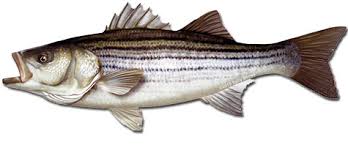 President – Tom Wilkison                                                                   Reefball Coordinator – Bud Connors                                                           Vice President – Steve Schneider                                                       Scholarship Foundation – Steve Schneider                                                               Treasurer – Christy Helgason                                                             Raffles Committee –Don RollysonWebmaster – Bob Lawrence                                                               Club Fishing Tournaments Committee                                                                                                                                                                        Membership Committee –vacant                                                                 – Chuck Prahl Christy Helgason Helmar HelgasonGuest Speakers – vacant                                                                       Club Fishing Trips – vacant (looking for volunteer)Flea Market – Harry Miller  Tom Wilkison
Board Members- Tom Wilkison, Steve Schneider, Christy Helgason, Bob Lawrence, Harry Miller (n/v), Rob Feezer, 
                            Steve Spellman, Rob HardingNEXT MEETING  October 15, 2020  7:00 PM   at Elks Lodge #1272  Cambridge, Md. 21613  The Mid-Shore Fishing Club is dedicated to protect and preserve the rights and traditions of the recreational fisherman __________________________________________________________________________________________________   Dues…for those members who didn’t purchase dues for three years and/or whose dues expire 12/31/2019, its past time to update your membership.  Dues are $15/year individual, $20/year/ family,  $40/3 years /individual, and  $55/3 years/ family. You can bring your payment to the meeting or you can mail a check (made out to Mid-Shore Fishing Club) to :                   Mid-Shore Fishing Club
PO Box 514
                   Cambridge, Md. 21613Keep in mind, our fiscal year is January 1st through December 31st.    If your dues are  paid up you are eligible  for our club subsidized fishing trips.  We had 4 this year so far, 1 seabass trip and 3 cobia trips.  We will have more next year.  We want to get a couple of rockfish trips in like we used to.  If dues are up to date you can participate in our “Year Long Contest”, your are eligible for our Christmas dinner, which the club picks up a large part of the tab.  Your dues help support our “Kid’s Fishing Derby” and our Scholarship fund.  We make  an effort to get some really good speakers and folks have been really goods at that. We build reefballs for deployment in Marland waters and dues help to support that effort.   Folks, $15 ain’t squat for all that and more. Plus you get this really quality monthly newsletter.  It sure makes it easier on all of us if you pay your dues at the beginning of the year and try to stay up to date.Our September 17th  meeting was called to order.  There we 25 attendeesFishing Report  ( at September  meeting)At the time of our September meeting    Specs and a few keeper rock were being taken near Howell Point.  Reports were, “there were a lot of fish in the river”.  Folks have been picking up a lot of +10” perch upriver in the Choptank and in the Little Choptank as wellMore Fishing NewsRock have breaking in the early evening from Sandy Hill towards 16.  Buddy C. has picked up fish in both places.  Folks are casting, jigging and trolling around 13 and 12ATreasurer’s ReportOur accounts are in good shape.  Come to the meeting (CTTM) to get an accurate and up to date report, especially after the Clint Waters Memorial Tournament.Board MembersRob Feezer, Rob Harding and Steve Spellman have agreed to continue as board members                                                                                                   Reef Balls
Last week we stripped two forms that had been poured, bringing our total to 24.  We got all 4 ready to pour.  Bud C. stopped by Friday , and Chaney had poured them all.  Shortly we will organize a work party to strip and reform those.  Some of our inflatable are at least 8 years old and have failed.  We purchased 3 of the 15” center ones so we should be good to go for a while.  We’ll put out a request for help when we get a date for the work party.50/50 Winners
Chuck Prahl    Bobby GranadosClint Waters Memorial Fishing TournamentThis year event has come and gone and by All accounts it was a success.  There were----- boats and -----anglers participating.  The list with the  lengths of the winning fish were miss placed, but here are your winners:Rockfish                                   White Perch                       Catfish                              Snakehead                Mystery Fish
    Scott Sockriter                              Guy Edgar IV                      JJ Harding                        Guy Edgar IV              Steve Schneider
    Shelby Ruf                                     Guy Edgar III                      Andrew Arnold                Guy Edgar III                 (speckled trout)
    Sandy Dorman                              Lee Neild                            Josh Soper
    Glenn Brown                                 Brad Cannon                      Jason Maggio
    Steve Schneider                            Josh Soper                          Rhonda BarnhartRock the Choptank Calcutta    JJ HardingFunk Audio and Marine Electronics Calcutta  Josh SoperThere are a lot of folks and businesses that have contributed to the success of this tournament.  They will be addressed if a future email.  We’d like to pass a special thanks to Brad Cannon who donated his white perch winnings to the club and to Leifur Helgason who donated his 50/50 winnings back to the club as well.Rock the ChoptankSaturday October 24thYou can go to Rock the Choptank’s facebook page to get more information and to register https://www.facebook.com/RockTheChoptank/    Tournament FishingIf you hear of a tournament that may be of interest to our members, let me know and I’ll spread the word via email.Year Long Fishing ContestHere are our 2020 entries to date:
White Perch    12 ¼”     Chris Powell
Yellow Perch  12 ½”    Steve Spellman
Sea Bass  23 ¾”     Chris Powell
Snakehead 34”  Chris Powell
Channel Cat  22 ¾”  Joe Opalski
Crappie  13 3/8”   Steve Schneider
Yellow perch 12 ½”  Steve Spellman
Blue Gill  8 ½”  Steve Schneider
Large Mouth  19 ½ “ Don Rollyson
Rockfish  47” Guy Edgar IV
Black Drum 42”  Neal D’Adamo
Speckled Trout  23 7/8” Tobey Frey
Cobia 561/2””  Chris Powell
Red Drum 47”  Chris  Powell
Flounder 23” Chris Powell
Ribbon fish 42”  Guy Edgar IV
Spanish Mackerel  23 ½”  Bobby Shenton
Blue fish  21 7/16”  Tobey Frey (photo not posted on website)
Sheepshead  14.1 lb.    Daniel Mastronardi Jr.
Kingfish 13 1/8”  Bobby Shenton
Pompano 7 ¾”  Steve Spellman
Lizardfish 14 ¼”  Bobby ShentonPhotos of all fish are available on our website  www.mid-shorefishingclub.com     look in photo gallery

Our Year long contest ends at midnight December 31st.  You still have time to enter some nice fish.  If there are any additions or corrections, please let me know.  Club Fishing TripsWe have had 6 club trips and all have been successful.  We will have at least one more fall rockfish trip in November. The angler’s  names for the fall trip were drawn out of our attendance can.  Remember, all of these trips were subsidized by the club (approximately 75% ) and each angler was only responsible for the remainder plus trip, making all of these trips affordable.  Coming to the meetings enhances your opportunity to participate.    We look forward to these and more next year.Snakehead Trip Raffle   Raffle tickets are still available for our November drawing.  Contact Harry Miller for more information.  The snakehead trip can be scheduled when ever the winner and the folks at Woolford Store can agree on. Probably next spring.  Everyone was sent tickets via USPS.  Get them back in to Harry Miller or to our PO Box 514, Cambridge, Md. 21613.  Remember, All Funds generated by this raffle go to our Scholarship Fund.                                                                                                Guest Speakers  
 We had no guest speaker last month as most of our meeting was dedicated to the Clint Waters Memorial Tournament. This month’s speaker is Will Wright from Rusty Hook Bait and Takcle in Easton ( 210 Marlboro Ave near Acme).  Will has been fishing for years and ran a charter service out of Oxford.  He will share his knowledge on many fronts.  The Rusty Hook carries bay and ocean lures and baits.  Will and the folks at Rusty Hook make and sell “Tred Avon” lures.  Should be a lively and informative presentationUpcoming EventsOctober 15th MSFC meeting at the Elks Club 7:00
October 26th Rock the Choptank
November 5th  MSFC luncheon at the Elks Club pavilion (byo lunch)… maybe dress warm, its outside
         

Sponsors and PatronsAs you may or not know, our Sponsorships and Patronages are for one year and expired December 31st 2019.  We’ll be sending letters out to these and other folks shorty, hoping we can continue our relationships and create new ones.  Here are the folks that supported us last year and I believe we supported them as well.  A heartfelt thanks to you all and hopes for a prosperous and successful 2020.I will continue to post our sponsors and patrons who haven’t re upped   in are newsletter and our website for a short period of time.SponsorsIsland Tackle Outfitters                           Joe Camp                                             Tom & Debbie Cohee
1915 Main st.                                          5613 Riverton Rd.                                 Easton Md.                                 
 Chester, Md. 21619                               Cambridge, Md. 21613                             
Dave Tolbert
410-643-4099  Windy Upholstery & Canvas
Cambridge, Md. 21613
Mark Windmiller
410-221-0981                                                                                                       Barry Vickers (In memorium)                      J&L Services   (Jim & Hazel Burt)
512 Regency Dr.                                           General Contractors 
Salisbury Md.                                                Galestown Md  21659
                                                                        410-943-3355PatronsComposite Yacht				Mid-Shor Electronics			Blue Water Marine
1650 Marina Dr. unit A			205 Trenton St.	                        5469 Moose Lodge Rd
Trappe, Md. 21673  				Cambridge, Md. 21613                       Cambridge, Md. 21613
Martin Hardy  					410-228-7335				410-228-0000c 443-521-4422  					                                                  
off 410-476-4414 
                                     			                           							              
R&D Boat Supply                              Woolford Store                                       Ferry Point Marina
22 Washington St.                             1615 Taylor Island Rd.                          1606 Marina Dr.
Cambridge, Md. 21613                      Woolford, Md. 21677                             Trappe, Md. 21673
410-228-0674                                    Edwin Bramble                                       Jake Glover                    
                                                           443-521-4680                                        410-476-3304
	                                     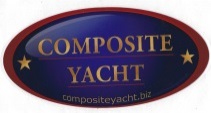 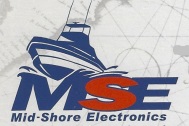 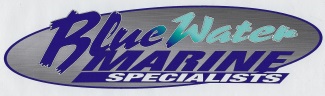 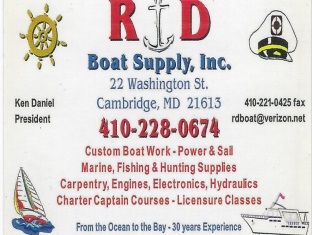 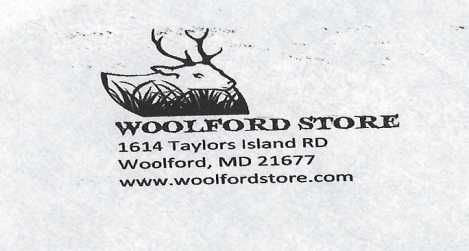 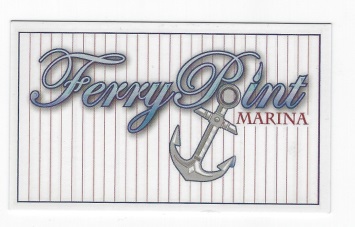                                                                     Chris Cianci                                              Ed Cartwright
				         410-820-4070                                          484-280-7842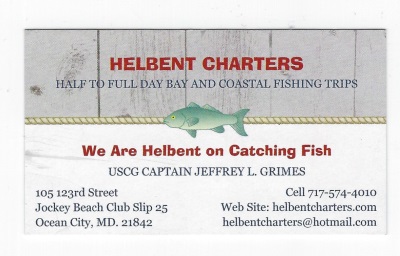 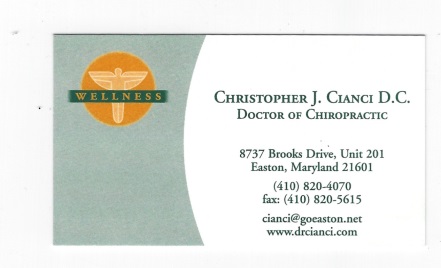 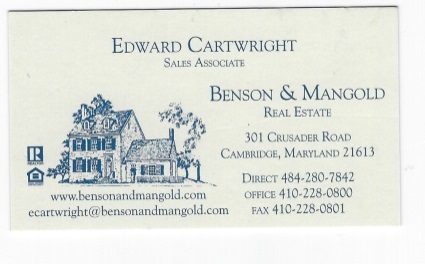                   Edsall Turf Management
                                                                                                             12519 Wetland View Ct.
                                                                                                                 Cordova Md. 21625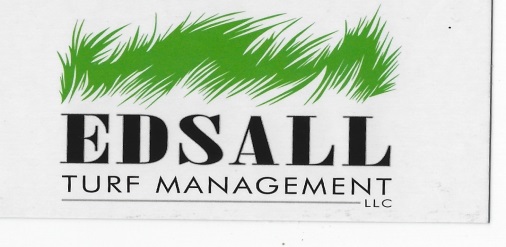 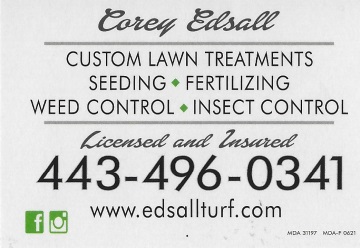 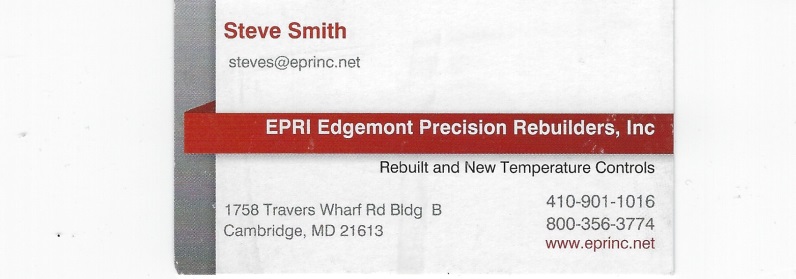 EPRI Edgemont Precision Rebuilders, Inc.
	Steve Smith
	1758 Travers Wharf Rd. Bldg. B
	Cambridge, Md. 21613Hook RemovalYou should be able to highlight this link and click “open hyperlink” to view this short video.  If that doesn’t work, copy and paste it to your browser.   Might think about hook removal  a little differently.
 https://www.youtube.com/watch?v=G8LmxwOgBhA